ЗАДАНИЯшкольного этапа Всероссийской олимпиады школьников по обществознанию в 2018–2019 учебном году10-11 класс(120 минут)Школа__________________________________________________Ф.И.О. участника_______________________________________________ Ф.И.О.учителя___________________________________________Дата:___________________________________ Инструкция по выполнению работыНа выполнение работы по обществознанию отводится 120 минут.Работа состоит из 9 заданий. Внимательно прочитайте каждое задание и предлагаемые варианты ответа, если они имеются. Отвечайте только после того, как вы поняли вопрос и проанализировали все варианты ответа.Выполняйте задания в том порядке, в котором они даны. Если какое-то задание вызывает у вас затруднение, пропустите его. К пропущенным заданиям можно будет вернуться, если у вас останется время.За выполнение различных по сложности заданий дается один или более баллов. Баллы, полученные вами за выполненные задания, суммируются.Постарайтесь выполнить как можно больше заданий и набрать наибольшее количество баллов.Максимальное количество баллов за работу – 100.Задание 1. Выберите несколько верных ответов. Ответы занесите в таблицу. (Максимум за задание 15 баллов)1.1. Выберите «правильные» формы правления по Аристотелю.1) полития2) демократия3) олигархия4) аристократия5) монархия1.2. Выберите из предложенного списка типы социального действия по МаксуВеберу.1) традиционное2) революционное3) ценностно-рациональное4) рефлексивное5) рационально-легальное1.3. Какие из указанных факторов оказывают влияние на рыночный спрос?1) доходы потребителей2) комплементарные товары3) расходы на рекламу4) цены на ресурсы5) численность покупателей6) совершенствование технологии1.4. В каких случаях необходимо обращаться в прокуратуру?1) Гражданка М. решила подать жалобу на действия сотрудников полиции, которые, по её мнению, нарушили её права.2) Гражданке К. необходим защитник её прав как потерпевшей в ходе следствия по делу об ограблении.3) Гражданка И. не согласна с решением суда, вынесшим ей обвинение в присвоении авторских прав на чужое литературное произведение.4) Гражданке Д. нужно заключить договор о продаже принадлежащего ей земельного участка.5) Гражданке С. не предоставили в госучреждении касающуюся её информацию. 1.5. Выберите теоретические научные высказывания и укажите цифры, под которыми они указаны.1) Излучение Хокинга – процесс испускания разнообразных элементарных частиц, преимущественно фотонов, чёрной дырой.2) Революционная ситуация – совокупность объективных условий, выражающих экономический и политический кризис данного общественного строя.3) Сотрудники NASA изучают Марс посредством телескопов.4) Произошло предсказанное извержение вулкана, что подтвердило некоторые теории геологов.5) Связь между знаком, его смыслом и значением такова, что знаку соответствует определённый смысл, а смыслу определённое значение (предмет).Ответ:Задание 2. Что объединяет приведённые ниже понятия? Дайте максимально точный ответ. (Максимум за задание 5 баллов)Государство, домохозяйства, фирмы, внешний сектор.Ответ:_____________________________________________________________________________Задание 3. Дайте краткое обоснование ряда (что объединяет перечисленные элементы) и укажите, какой из элементов является лишним по данному основанию. (Максимум за задание 6 баллов)Парламент назначает правительство; правительство подотчётно президенту; глава государства имеет сугубо представительные функции; премьер-министр, как правило, глава партии, победившей на выборах._______________________________________________________________________________________________________________________________________________________________________________________________________________________________________Задание 4. «Да» или «нет»? Если Вы согласны с утверждением, напишите «Да», если не согласны ‒ «Нет». Внесите свои ответы в таблицу. (Максимум за задание 6 баллов)1. Согласно Аристотелю, человеку не свойственно по его природе объединяться с другими людьми.2. Идеалом клерикализма является теократическое государство.3.Для товара с эластичным спросом рост цены всегда приводит к снижению общей выручки.4. Термины «тождество» и «апория» являются синонимами.5. Колода игральных карт является примером знаковой системы.6. Деление права на частное и публичное уходит истоками в римское право.Ответ:Задание 5. Решите задачу. (Максимум за задание 6 баллов)Известна история: Жаклин Кеннеди, будучи гражданкой США, выходила замуж за греческого магната Онассиса. В прессе активно обсуждались условия заключённого супругами брачного договора. Один из пунктов, например, обязывал жену проводить вместе с мужем все церковные праздники и летний отдых. Три миллиона долларов супруга получала сразу после церемонии бракосочетания, по одному миллиону было положено на счёт её детей, а в случае смерти супруга или развода с ним она ежегодно должна была получать 200 тысяч долларов. Общественность окрестила этот брак «сделкой века». Мог ли быть заключён аналогичный брачный договор в России? Ответ аргументируйте._________________________________________________________________________________________________________________________________________________________________________________________________________________________________________________________________________________________________________________________________________________________________________________________________Задание 6. Вставьте вместо пропусков порядковые номера соответствующих слов из предложенного списка. Слова даны в списке в единственном числе, прилагательные в форме мужского рода. Обратите внимание: в списке слов есть и такие, которые в тексте встречаться не должны! Ответ внесите в таблицу. (Максимум за задание 8 баллов)В настоящее время ___ (А) большинства стран имеет двухуровневую структуру. Верхний уровень системы представлен ___ (Б). На нижнем уровне действуют ___ (В), подразделяющиеся на ___ (Г) и ___ (Д). ___ (Е) денежных знаков страны является прерогативой центрального банка. Если целью деятельности любого коммерческого банка является получение ___ (Ж), то центральный банк функционирует для поддержания стабильности банковской системы. Для борьбы с ___ (З) центральный банк проводит политику регулирования денежной массы, получившую название ___ (И). Её основными элементами являются операции на открытом ___ (К), изменение норм ___ (Л) и ставки ___ (М).Список терминов:Ответ:Задание 7. Объедините следующие понятия в классификационную схему. (Максимум за задание 9 баллов)Преступления, проступки, поступки, юридические факты, правомерные действия, правонарушения, события, действия, юридические акты.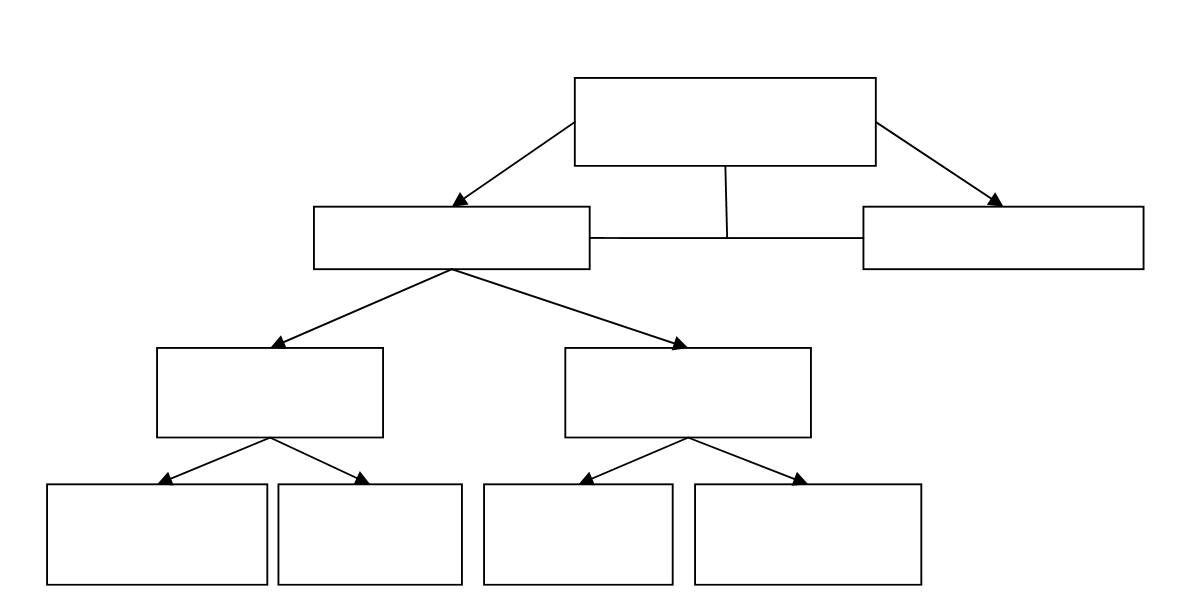 Задание 8. Внимательно прочитайте текст и выполните задания к нему. (Максимум за задание 22 балла)Общение, состоящее из нескольких семей и имеющее целью обслуживание не кратковременных только потребностей, – селение. Вполне естественно, что селение можно рассматривать как колонию семьи; некоторые и называют членов одного и того же селения «молочными братьями», «сыновьями», «внуками». Греческие государства потому вначале и управлялись царями (а в настоящее время то же мы видим у негреческих племен), что они образовались из элементов, признававших над собой царскую власть: ведь во всякой семье старший облечён полномочиями царя. И в колониях семей – селениях поддерживали в силу родственных отношении между их членами тот же порядок. Общество, состоящее из нескольких селений, есть вполне завершённое государство, достигшее, можно сказать, в полной мере самодовлеющего состояния и возникшее ради потребностей жизни, но существующее ради достижения благой жизни. Отсюда следует, что всякое государство – продукт естественного возникновения, как и первичные общения: оно является завершением их, в завершении же сказывается природа. Ведь мы называем природой каждого объекта – возьмём, например, природу человека, коня, семьи – то его состояние, какое получается при завершении его развития. Сверх того, в осуществлении конечной цели и состоит высшее завершение, а самодовлеющее существование оказывается и завершением, и наивысшим существованием. Из всего сказанного явствует, что государство принадлежит к тому, что существует по природе, и что человек по природе своей есть существо политическое, а тот, кто в силу своей природы, а не вследствие случайных обстоятельств живёт вне государства, – либо недоразвитое в нравственном смысле существо, либо сверхчеловек; его и Гомер поносит, говоря «без роду, без племени, вне законов, без очага»; такой человек по своей природе только и жаждет войны; сравнить его можно с изолированной пешкой на игральной доске. Что человек есть существо общественное в большей степени, нежели пчёлы и всякого рода стадные животные, ясно из следующего: природа, согласно нашему утверждению, ничего не делает напрасно; между тем один только человек из всех живых существ одарён речью. Голос выражает печаль и радость, поэтому он свойствен и остальным живым существам (поскольку их природные свойства развиты до такой степени, чтобы ощущать радость и печаль и передавать эти ощущения друг другу). Но речь способна выражать и то, что полезно и что вредно, равно как и то, что справедливо и что несправедливо. Это свойство людей отличает их от остальных живых существ: только человек способен к восприятию таких понятии, как добро и зло, справедливость и несправедливость и т. п. А совокупность всего этого и создаёт основу семьи и государства. Первичным по природе является государство по сравнению с семьёй и каждым из нас; ведь необходимо, чтобы целое предшествовало части. Уничтожь живое существо в его целом, и у него не будет ни ног, ни рук, сохранится только наименование их, подобно тому как мы говорим «каменная рука»; ведь и рука, отделённая от тела, будет именно такой каменной рукой. Всякий предмет определяется совершаемым им действием и возможностью совершить это действие; раз эти свойства у предмета утрачены, нельзя уже говорить о нём как таковом: останется только его обозначение.Вопросы и задания:1. Какую теорию возникновения государства описывает автор? Назовите мыслителя древнего Востока, придерживающегося сходных взглядов на вопросы государственной власти.2. Проанализируйте преимущества и недостатки данной теории с точки зрения освещения вопроса о происхождении государства. Приведите по два положения.3. Что, по мнению автора, отличает человека от животного?Какие доказательства своей точки зрения приводит автор? Укажите дваположения.4. Дайте определение государства на основе воззрений автора, изложенных в тексте. Какую роль играет государство в жизни людей, по мнению автора? Приведите два положения.Ответ: ______________________________________________________________________________________________________________________________________________________________________________________________________________________________________________________________________________________________________________________________________________________________________________________________________________________________________________________________________________________________________________________________________________________________________________________________________________________________________________________________________________________________________________________________________________________________________________________________________________________Задание 9. Перед Вами высказывания известных отечественных и зарубежных мыслителей. Выберите то из них, которое станет темой сочинения-эссе. Ваша задача – сформулировать своё собственное отношение к проблеме, поднятой в данном утверждении, и обосновать его теми аргументами, которые представляются Вам наиболее существенными. Выбрав тему, обязательно укажите, с позиции какой базовой науки (культурологии, политологии, социологии, философии, экономики, юриспруденции) Вы будете её рассматривать. (Максимум за задание 23 балла)1) «Ребёнок – зеркало семьи; как в капле воды отражается солнце, так в детях отражается нравственная чистота матери и отца» (В.А. Сухомлинский). 2) «Не может быть оправдано никакое неравенство, кроме того, которое создано природой в виде различия между отдельными людьми» (А. Бебель). 3) «Проблема дефицита и избытка может быть решена свободными ценами так же просто, как человек решает не ходить по грязи, чтобы не испачкать обувь» (Ф. Найт). 4) «Судья призван прилагать все силы ума и совести, знания и опыта, чтобы постигнуть и житейскую, и юридическую правду дела» (А.Ф. Кони). 5) «Всё, что зависит от законодательной власти, часто лучше устраивается многими, чем одним» (Ш. Монтескьё). Ваша работа будет оцениваться жюри по следующим критериям:1. Умение выделить проблему, поставленную автором, обоснование её значимости для общественных наук и социальной практики.2. Умение сформулировать и обосновать собственную точку зрения при раскрытии темы.3. Уровень аргументации:а) внутреннее смысловое единство, согласованность ключевых тезисов и утверждений, непротиворечивость суждений;б) опора на научные теории, владение понятиями курса;в) опора на факты общественной жизни, личный социальный опыт;г) примеры из произведений духовной культуры (литература, театр, кино, живопись и др.).4. Умение сформулировать основные выводы по итогам рассмотрения темы.1.11.21.31.41.51234561. банковская система2. безработица3. выручка4. инвестиционный5. инфляция6. коммерческий банк7. монетарный8. налог9. обязательный резерв10. отраслевой11.эмиссия12.прибыль13.рынок14.сбербанк15.специализированный16.рефинансирование17.универсальный18.федеральная резервная система19.фискальный20.центральный банкАБВГДЕЖЗИКЛМ